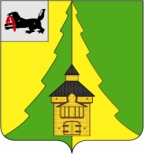 Российская ФедерацияИркутская областьНижнеилимский муниципальный район	АДМИНИСТРАЦИЯ			ПОСТАНОВЛЕНИЕОт «23» декабря 2016 г. № 1146г. Железногорск-Илимский«О внесении изменений в Постановление администрации Нижнеилимского муниципального района от «06» июня 2016 г. № 390 «Об утверждении Документа планирования регулярных перевозок автомобильным транспортом в границах двух и более поселений Нижнеилимского муниципального района»»В соответствии с Федеральным законом от 13.07.2015 № 220-ФЗ "Об организации регулярных перевозок пассажиров и багажа автомобильным транспортом и городским наземным электрическим транспортом в Российской Федерации и о внесении изменений в отдельные законодательные акты Российской Федерации", статьей 15 Федерального закона от 06.10.2003 № 131-ФЗ "Об общих принципах организации местного самоуправления в Российской Федерации, Уставом МО «Нижнеилимский район», на основании Заключения комиссии по рассмотрению вопросов установления, изменения, отмены муниципальных маршрутов регулярных перевозок пассажиров и багажа автомобильным транспортом в границах двух и более поселений Нижнеилимского муниципального района от 23.12.2016 г., администрация Нижнеилимского муниципального районаПОСТАНОВЛЯЕТ:Внести следующие изменения в Приложение к Постановлению администрации Нижнеилимского муниципального района от «06» июня 2016 г. № 390 «Об утверждении Документа планирования регулярных перевозок автомобильным транспортом в границах двух и более поселений Нижнеилимского муниципального района»:Строки 1-2 раздела V «Требования к вместимости и расписания движения пассажирского транспорта» читать в следующей редакции:Опубликовать данное постановление на официальном сайте муниципального образования «Нижнеилимский район» и в периодическом издании «Вестник Думы и администрации Нижнеилимского района». Контроль за исполнением настоящего постановления оставляю за собой.И.о. мэра района                                                   В.В. ЦвейгартРассылка: в дело – 2; отдел ЖКХ, ТиС – 2.А.Ю. Белоусова3-13-64№ п/пПорядковыйномер маршрутаНаименование маршрутаМинимальное кол-во посадочных местДни движенияпо маршрутуВремя отправления от начального остановочного пунктаВремя (или интервал времени) прибытия/отправления в/из промежуточных остановочных пунктовВремя прибытия в конечный остановочный пункт123Янгель – Новая Игирма – Железногорск-Илимский12еженедельно:четверг6:50с 08:00 по 08:1009:50223 АЖелезногорск-Илимский – Новая Игирма – Янгель12еженедельно:четверг14:00с 15:40 по 15:5017:00